МБОУ Белоберезковская СОШ № 1 Трубчевского района Брянской областиРАБОЧАЯ   ПРОГРАММАпо русскому языку5 – 9 классПгт. Белая Берёзка Пояснительная запискаРабочая программа по русскому языку для 5-9 классов  составлена на основе: 1. Требований к результатам освоения основной образовательной программы основного общего образования, представленных в Федеральном государственном образовательном стандарте основного общего образования (ФГОС ООО)2. Примерной программы воспитания.3. Основной образовательной программы основного общего образования  МБОУ Белоберезковская СОШ №1.4.Локальных актов МБОУ Белоберезковская СОШ №15.Рабочие программы. Предметная линия учебников Л. М. Рыбченковой, О. М. Александровой, О. В. Загоровской и других. 5—9 классы : пособие для учителей общеобразоват. учреждений / Л. М. Рыбченкова, О. М. Александрова. — 2-е изд. — М. : Просвещение, 2012.6.Учебников: Русский язык.5 класс: учеб.для общеобразоват. организаций.  /Л. М. Рыбченкова, О. А.    Александрова и др.-М.: Просвещение, 2018г.Русский язык. 6 класс: учеб.для общеобразоват. организаций.  /Л. М. Рыбченкова, О. А.    Александрова и др.-М.: Просвещение, 2018гРусский язык. 7 класс: учеб.для общеобразоват. организаций.  /Л. М. Рыбченкова, О. А.    Александрова и др.-М.: Просвещение, 2018гРусский язык. 8 класс: учеб.для общеобразоват. организаций.  /Л. М. Рыбченкова, О. А.    Александрова и др.-М.: Просвещение, 2018гРусский язык.9 класс: учеб.для общеобразоват. организаций.  /Л. М. Рыбченкова, О. А.    Александрова и др.-М.: Просвещение, 2018гНа изучение курса русского языка, согласно учебному плану МБОУ Белоберезковская СОШ  №1, отводится:5 класс –5 часов в неделю (170 часов в год)6 класс - 6 часов в неделю (204 часа в год)7 класс – 4 часа в неделю (136 часов в год)8 класс – 3часа в неделю (102 часа в год)9 класс –3 часа в неделю (102 часа в год)Планируемые результаты освоения учебного предметаЛичностными результатами освоения выпускниками основной школы программы по русскому  языку являются:1) понимание русского языка как одной из основных национально-культурных ценностей русского народа, определяющей роли родного языка в развитии интеллектуальных, творческих способностей и моральных качеств личности, его значения в процессе получения школьного образования;2) осознание эстетической ценности русского языка; уважительное отношение к родному языку, гордость за него; потребность сохранить чистоту русского языка как явления национальной культуры; стремление к речевому самосовершенствованию;3) достаточный объём словарного запаса и усвоенных грамматических средств для свободного выражения мыслей и чувств в процессе речевого общения; способность к самооценке на основе наблюдения за собственной речью.Метапредметными результатами освоения выпускниками основной школы программы по русскому (родному) языку являются:I) владение всеми видами речевой деятельности:адекватное понимание информации устного и письменного сообщения;владение разными видами чтения;способность извлекать информацию из различных источников, включая средства массовой информации, компакт-диски учебного назначения, ресурсы Интернета;овладение приёмами отбора и систематизации материала на определённую тему; умение вести самостоятельный поиск информации, её анализ и отбор; способность к преобразованию, сохранению и передаче информации, полученной в результате чтения или аудирования, с помощью технических средств и информационных технологий;способность определять цели предстоящей учебной деятельности (индивидуальной и коллективной), последовательность действий, оценивать достигнутые результаты и адекватно формулировать их в устной и письменной форме;способность свободно, правильно излагать свои мысли в устной и письменной форме;умение выступать перед аудиторией сверстников с небольшими сообщениями, докладом;2) применение приобретённых знаний, умений и навыков в повседневной жизни; способность использовать родной язык как средство получения знаний по другим учебным предметам, применять полученные знания, умения и навыки анализа языковых явлений на межпредметном уровне (на уроках иностранного языка, литературы и др.);3) коммуникативно-целесообразное взаимодействие с окружающими людьми в процессе речевого общения, совместного выполнения какой-либо задачи, участия в спорах, обсуждениях; овладение национально-культурными нормами речевого поведения в различных ситуациях формального и неформального межличностного и межкультурного общения.Предметными результатами освоения выпускниками основной школы программы по русскому  языку являются:1) представление о русском языке как языке русского народа, государственном языке Российской Федерации, средстве межнационального общения, консолидации и единения народов России; о связи языка и культуры народа; роли родного языка в жизни человека и общества;2) понимание определяющей роли языка в развитии интеллектуальных и творческих способностей личности, при получении образования, а также роли русского языка в процессе самообразования;3) владение всеми видами речевой деятельности:аудирование и чтение:адекватное понимание информации устного и письменного сообщения (цели, темы текста, основной и дополнительной информации);владение разными видами чтения (поисковым/просмотровым, ознакомительным, изучающим) текстов разных стилей и жанров;владение умениями информационной переработки прочитанного текста (план, тезисы), приёмами работы с книгой, периодическими изданиями;способность свободно пользоваться словарями различных типов, справочной литературой, в том числе и на электронных носителях;адекватное восприятие на слух текстов разных стилей и жанров; владение различными видами аудирования (с полным пониманием аудиотекста, с пониманием основного содержания, с выборочным извлечением информации);умение сравнивать речевые высказывания с точки зрения их содержания, принадлежности к определённой функциональной разновидности языка и использованных языковых средств;говорение и письмо:умение воспроизводить в устной и письменной форме прослушанный или прочитанный текст с заданной степенью свёрнутости (пересказ, план, тезисы);способность свободно, правильно излагать свои мысли в устной и письменной форме, соблюдать нормы построения текста (логичность, последовательность, связность, соответствие теме и др.), адекватно выражать своё отношение к фактам и явлениям окружающей действительности, к прочитанному, услышанному, увиденному;умение создавать устные и письменные тексты разных типов  и стилей речи с учётом замысла, адресата и ситуации общения; создавать тексты различных жанров (рассказ, отзыв, письмо, расписка, доверенность, заявление), осуществляя при этом осознанный выбор и организацию языковых средств в соответствии с коммуникативной задачей;владение различными видами монолога и диалога; выступление перед аудиторией сверстников с небольшими сообщениями, докладом;соблюдение в практике речевого общения основных орфоэпических, лексических, грамматических норм современного русского литературного языка; стилистически корректное использование лексики и фразеологии; соблюдение в практике письма основных правил орфографии и пунктуации;способность участвовать в речевом общении с соблюдением норм речевого этикета; уместно пользоваться внеязыковыми средствами общения в различных жизненных ситуациях общения; осуществление речевого самоконтроля; способность оценивать свою речь с точки зрения её содержания, языкового оформления и эффективности в достижении поставленных коммуникативных задач; умение находить грамматические и речевые ошибки, недочёты, исправлять их; совершенствовать и редактировать собственные тексты;4) усвоение основ научных знаний о родном языке; понимание взаимосвязи его уровней и единиц;5) освоение базовых понятий лингвистики: лингвистика и её основные разделы; язык и речь, речевое общение, речь устная и письменная; монолог и диалог; ситуация речевого общения; функционально-смысловые типы речи (повествование, описание, рассуждение); текст; основные единицы языка, их признаки и особенности употребления в речи;6) проведение различных видов анализа слова (фонетический, морфемный, словообразовательный, лексический, морфологический), синтаксического анализа словосочетания и предложения; анализ текста с точки зрения его содержания, основных признаков и структуры, принадлежности к определённым функциональным разновидностям языка, особенностей языкового оформления, использования выразительных средств языка;7) осознание эстетической функции родного языка, способность оценивать эстетическую сторону речевого высказывания при анализе текстов художественной литературы.Предметными результатами освоения программы по русскому языку в 5 классе являются:1) представление о русском языке как языке русского народа, государственном языке Российской Федерации, средстве межнационального общения, консолидации и единения народов России; о связи языка и культуры народа; роли родного языка в жизни человека и общества;2) понимание определяющей роли языка в развитии интеллектуальных и творческих способностей личности, при получении образования, а также роли русского языка в процессе самообразования; 3) владение всеми видами речевой деятельности:-аудирование и чтение:адекватное понимание информации устного и письменного сообщения (цели, темы текста, основной и дополнительной информации); владение разными видами чтения (поисковым/просмотровым, ознакомительным, изучающим) текстов разных стилей и жанров; владение умениями информационной переработки прочитанного текста (план, тезисы), приёмами работы с книгой, периодическими изданиями;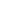 способность свободно пользоваться словарями различных типов, справочной литературой, в том числе и на электронных носителях; адекватное восприятие на слух текстов разных стилей и жанров; владение различными видами аудирования (с полным пониманием аудиотекста, с пониманием основного содержания, с выборочным извлечением информации);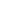 умение сравнивать речевые высказывания с точки зрения их содержания, принадлежности к определённой функциональной разновидности языка и использованных языковых средств;-говорение и письмо:умение воспроизводить в устной и письменной форме прослушанный или прочитанный текст с заданной степенью свёрнутости (пересказ, план, тезисы);способность свободно, правильно излагать свои мысли в устной и письменной форме, соблюдать нормы построения текста (логичность, последовательность, связность, соответствие теме и др.), адекватно выражать своё отношение к фактам и явлениям окружающей действительности, к прочитанному, услышанному, увиденному;умение создавать устные и письменные тексты разных типов и стилей речи с учётом замысла, адресата и ситуации общения; создавать тексты различных жанров (рассказ, отзыв, письмо, расписка, доверенность, заявление), осуществляя при этом осознанный выбор и организацию языковых средств в соответствии с коммуникативной задачей;владение различными видами монолога и диалога; выступление перед аудиторией сверстников с небольшими сообщениями, докладом;соблюдение в практике речевого общения основных орфоэпических, лексических, грамматических норм современного русского литературного языка; стилистически корректное использование лексики и фразеологии; соблюдение в практике письма основных правил орфографии и пунктуации;способность участвовать в речевом общении с соблюдением норм речевого этикета; уместно пользоваться внеязыковыми средствами общения в различных жизненных ситуациях общения;осуществление речевого самоконтроля; способность оценивать свою речь с точки зрения её содержания, языкового оформления и эффективности в достижении поставленных коммуникативных задач; умение находить грамматические и речевые ошибки, недочёты, исправлять их; совершенствовать и редактировать собственные тексты;4) усвоение основ научных знаний о родном языке; понимание взаимосвязи его уровней  и единиц;5) освоение базовых понятий лингвистики: лингвистика и её основные разделы; язык и речь, речевое общение, речь устная и письменная; монолог и диалог; ситуация речевого общения; функционально-смысловые типы речи (повествование, описание, рассуждение); текст; основные единицы языка, их признаки и особенности употребления в речи;6) проведение различных видов анализа слова (фонетический, морфемный, словообразовательный, лексический, морфологический), синтаксического анализа словосочетания и предложения; анализ текста с точки зрения его содержания, основных признаков и структуры, принадлежности к определённым функциональным разновидностям языка, особенностей языкового оформления, использования выразительных средств языка;7) осознание эстетической функции родного языка, способность оценивать эстетическую сторону речевого высказывания при анализе текстов художественной литературы.Предметными результатами освоения программы по русскому языку в 6 классе являются:Совершенствование различных видов устной и письменной речевой деятельности(говорения и аудирования, чтения и письма, общения при помощи современных средств устной и письменной коммуникации): создание устных монологических высказываний разной коммуникативной направленности в зависимости от целей, сферы и ситуации общения с соблюдением норм современного русского литературного языка и речевого этикета;умение различать монологическую, диалогическую и поли логическую речь, участие в диалоге и поли логе;развитие навыков чтения на русском языке (изучающего, ознакомительного, просмотрового) и содержательной переработки прочитанного материала, в том числе умение выделять главную мысль текста, ключевые понятия, оценивать средства аргументации и выразительности;овладение различными видами аудирования (с полным пониманием, с пониманием основного содержания, с выборочным извлечением информации);  понимание, интерпретация и комментирование текстов различных функционально смысловых типов речи (повествование, описание, рассуждение) и функциональных разновидностей языка, осуществление информационной переработки текста, передача его смысла в устной и письменной форме, а также умение характеризовать его с точки зрения единства темы, смысловой цельности, последовательности изложения;умение оценивать письменные и устные речевые высказывания с точки зрения их эффективности, понимать основные причины коммуникативных неудач и уметь объяснять их;оценивать собственную и чужую речь с точки зрения точного, уместного и выразительного словоупотребления;выявление основных особенностей устной и письменной речи, разговорной и книжной речи;умение создавать различные текстовые высказывания в соответствии с поставленной целью и сферой общения ( аргументированный ответ на вопрос, изложение, сочинение, аннотация, план (включая тезисный план), заявление, информационный запрос и др.);2) понимание определяющей роли языка в развитии интеллектуальных и творческих способностей личности в процессе образования и самообразования:осознанное использование речевых средств для планирования и регуляции собственной речи;для выражения своих чувств, мыслей и коммуникативных потребностей;соблюдение основных языковых норм в устной и письменной речи;стремление расширить свою речевую практику, развивать культуру использования русского литературного языка, оценивать свои языковые умения и планировать их совершенствование и развитие;3) использование коммуникативно-эстетических возможностей русского языка:распознавание и характеристика основных видов выразительных средств фонетики, лексики и синтаксиса ( звукопись; эпитет, метафора, развёрнутая и скрытая метафоры, гипербола, олицетворение, сравнение; сравнительный оборот; фразеологизм, синонимы, антонимы, омонимы) в речи;уместное использование фразеологических оборотов в речи;корректное и оправданное употребление междометий для выражения эмоций, этикетных формул;использование в речи синонимичных имен прилагательных в роли эпитетов;4) расширение и систематизация научных знаний о языке, его единицах и категориях;осознание взаимосвязи его уровней и единиц; освоение базовых понятий лингвистики:идентификация самостоятельных (знаменательных) служебных частей речи и их форм по значению и основным грамматическим признакам;распознавание существительных, прилагательных, местоимений, числительных, наречий разных разрядов и их морфологических признаков, умение различать слова категории состояния и наречия;распознавание глаголов, причастий, деепричастий и их морфологических признаков;распознавание предлогов, частиц и союзов разных разрядов, определение смысловых оттенков частиц;распознавание междометий разных разрядов, определение грамматических особенностей междометий;5) формирование навыков проведения различных видов анализа слова, синтаксического анализа словосочетания и предложения, а так же многоаспектного анализа текста:проведение фонетического, морфемного и словообразовательного (как взаимосвязанных этапов анализа структуры слова), лексического, морфологического анализа слова, анализа словообразовательных пар и словообразовательных цепочек слов;проведение синтаксического анализа предложения, определение синтаксической роли самостоятельных частей речи в предложении;анализ текста и распознавание основных признаков текста, умение выделять тему, основную мысль, ключевые слова, микротемы, разбивать текст на абзацы, знать композиционные элементы текста;определение звукового состава слова, правильное деление на слоги, характеристика звуков слова;определение лексического значения слова, значений многозначного слова, стилистической окраски слова, сферы употребления, подбор синонимов, антонимов;деление слова на морфемы на основе смыслового, грамматического и словообразовательного анализа слова;умение различать словообразовательные и формообразующие морфемы, способы словообразования;проведение морфологического разбора самостоятельных и служебных частей речи; характеристика общего грамматического значения, морфологических признаков самостоятельных частей речи, определение их синтаксической функции;опознавание основных единиц синтаксиса ( словосочетание, предложение, текст); умение выделять словосочетание в составе предложения, определение главного изависимого слова в словосочетании, определение его вида;определение вида предложения по цели высказывания и эмоциональной окраске; определение грамматической основы предложения;распознавание распространённых и нераспространённых предложений,предложений осложнённой и неосложнённой структуры, полных и неполных;распознавание второстепенных членов предложения, однородных членов предложения, обособленных членов предложения; обращений; вводных и вставных конструкций;опознавание сложного предложения, состав сложного предложения, сложных предложений с различными видами связи, выделение средств синтаксической связи между частями сложного предложения;определение функционально-смысловых типов речи, принадлежности текста к одному из них и к функциональной разновидности языка, а так же создание текстов различного типа речи и соблюдения норм их построения;определение видов связи, смысловых, лексических и грамматических средств связи предложений в тексте, а также уместность и целесообразность их использования;6) обогащение активного и потенциального словарного запаса, расширение объема используемых в речи грамматических языковых средств для свободного выражения мыслей и чувств в соответствии с ситуацией и стилем общения:умение использовать словари (в том числе - мультимедийные) при решении задач построения устного и письменного речевого высказывания, осуществлять эффективный и оперативный поиск на основе знаний о назначении различных видов словарей, их строения и способах конструирования информационных запросов;пользование толковыми словарями для извлечения необходимой информации, прежде всего - для определения лексического значения (прямого и переносного) слова, принадлежности к его группе однозначных или многозначных слов, определения прямого и переносного значения, особенностей употребления;пользование орфоэпическими, орфографическими словарями для определения нормативного написания и произношения слова;использование фразеологических словарей для определения значения и особенностей употребления фразеологизмов;использование морфемных, словообразовательных, этимологических словарей для морфемного и словообразовательного анализа слов;использование словарей для подбора к словам синонимов, антонимов;7) овладение основными нормами литературного языка ( орфоэпическими, лексическими, грамматическими, орфографическими, пунктуационными, стилистическими), нормами речевого этикета; приобретение опыта использования языковых норм в речевой практике при создании устных и письменных высказываний; стремление к речевому самосовершенствованию, овладение основными стилистическими ресурсами лексики и фразеологии языка:поиск орфограммы и применение правил написания слов с орфограммами;освоение правил правописания служебных частей речи и умения применять их на письме;применение правильного переноса слов;применение правил постановки знаков препинания в конце предложения, в простом и в сложном предложениях, при прямой речи, цитировании, диалоге;соблюдение основных орфоэпических правил современного русского литературного языка, определение места ударения в слове в соответствии с акцентологическими нормами;выявление смыслового, стилистического различия синонимов, употребления их в речи с учётом значения, смыслового различия, стилистической окраски;нормативное изменение форм существительных, прилагательных, местоимений, числительных, глаголов;соблюдение грамматических норм, в том числе при согласовании и управлении, при употреблении несклоняемых имен существительных и аббревиатур, при употреблении предложений с деепричастным оборотом, употреблении местоимений для связи предложений и частей текста, конструировании предложений с союзами, соблюдение видовременной соотнесённости глаголов-сказуемых в связном тексте;Предметными результатами освоения программы по русскому языку в 7 классе являются:представление об основных функциях языка, о роли русского языка как национального языка русского народа, как государственного языка Российской Федерации и языка межнационального общения, о связи языка и культуры народа, о роли родного языка в жизни человека и общества;понимание места родного языка в системе гуманитарных наук и его роли в образовании в целом;усвоение основ научных знаний о родном языке; понимание взаимосвязи его уровней и единиц;освоение базовых понятий лингвистики: лингвистика и ее основные разделы; язык и речь, речевое общение, речь устная и письменная; монолог, диалог и их виды; ситуация речевого общения; разговорная речь, научный, публицистический, официально-деловой стили, язык художественной литературы; жанры научного, публицистического, официально-делового стилей и разговорной речи; функционально-смысловые типы речи (повествование, описание, рассуждение); текст, типы текста; основные единицы языка, их признаки и особенности употребления в речи;овладение основными стилистическими ресурсами лексики и фразеологии русского языка, основными нормами русского литературного языка (орфоэпическими, лексическими, грамматическими, орфографическими, пунктуационными), нормами речевого этикета и использование их в своей речевой практике при создании устных и письменных высказываний;опознавание и анализ основных единиц языка, грамматических категорий языка, уместное употребление языковых единиц адекватно ситуации речевого общения;проведение различных видов анализа слова (фонетический, морфемный, словообразовательный, лексический, морфологический), синтаксического анализа словосочетания и предложения, многоаспектного анализа текста с точки зрения его основных признаков и структуры, принадлежности к определенным функциональным разновидностям языка, особенностей языкового оформления, использования выразительных средств языка;понимание коммуникативно-эстетических возможностей лексической и грамматической синонимии и использование их в собственной речевой практике;осознание эстетической функции родного языка, способность оценивать эстетическую сторону речевого высказывания при анализе текстов художественной.Предметными результатами освоения программы по русскому языку в 8 классе Ученик научится:• использовать различные виды монолога (повествование, описание, рассуждение; сочетание разных видов монолога) в различных ситуациях общения;• использовать различные виды диалога в ситуациях формального и неформального, межличностного и межкультурного общения;• соблюдать нормы речевого поведения в типичных ситуациях общения;• оценивать образцы устной монологической и диалогической речи с точки зрения соответствия ситуации речевого общения, достижения коммуникативных целей речевого взаимодействия, уместности использованных языковых средств;• предупреждать коммуникативные неудачи в процессе речевого общения.• выступать перед аудиторией с небольшим докладом; публично представлять проект, реферат; публично защищать свою позицию;• участвовать в коллективном обсуждении проблем, аргументировать собственную позицию, доказывать её, убеждать;• понимать основные причины коммуникативных неудач и объяснять их.• различным видам аудирования (с полным пониманием аудиотекста, с пониманием основного содержания, с выборочным извлечением информации); передавать содержание аудиотекста в соответствии с заданной коммуникативной задачей в устной форме;• понимать и формулировать в устной форме тему, коммуникативную задачу, основную мысль, логику изложения учебно-научного, публицистического, официально-делового, художественного аудиотекстов, распознавать в них основную и дополнительную информацию, комментировать её в устной форме;• понимать явную и скрытую (подтекстовую) информацию публицистического текста (в том числе в СМИ), анализировать и комментировать её в устной форме.• понимать содержание прочитанных учебно-научных, публицистических (информационных и аналитических, художественно-публицистического жанров), художественных текстов и воспроизводить их в устной форме в соответствии с ситуацией общения, а также в форме ученического изложения (подробного, выборочного, сжатого), в форме плана, тезисов (в устной и письменной форме);• использовать практические умения ознакомительного, изучающего, просмотрового способов (видов) чтения в соответствии с поставленной коммуникативной задачей;• передавать схематически представленную информацию в виде связного текста;• использовать приёмы работы с учебной книгой, справочниками и другими информационными источниками, включая СМИ и ресурсы Интернета;• отбирать и систематизировать материал на определённую тему, анализировать отобранную информацию и интерпретировать её в соответствии с поставленной коммуникативной задачей.• понимать, анализировать, оценивать явную и скрытую (подтекстовую) информацию в прочитанных текстах разной функционально-стилевой и жанровой принадлежности;• извлекать информацию по заданной проблеме (включая противоположные точки зрения на её решение) из различных источников (учебно-научных текстов, текстов СМИ, в том числе представленных в электронном виде на различных информационных носителях, официально-деловых текстов), высказывать собственную точку зрения на решение проблемы.• создавать устные монологические и диалогические высказывания (в том числе оценочного характера) на актуальные социально-культурные, нравственно-этические, бытовые, учебные темы (в том числе лингвистические, а также темы, связанные с содержанием других изучаемых учебных предметов) разной коммуникативной направленности в соответствии с целями и ситуацией общения (сообщение, небольшой доклад в ситуации учебно-научного общения, бытовой рассказ о событии, история, участие в беседе, споре);• обсуждать и чётко формулировать цели, план совместной групповой учебной деятельности, распределение частей работы;• извлекать из различных источников, систематизировать и анализировать материал на определённую тему и передавать его в устной форме с учётом заданных условий общения;• соблюдать в практике устного речевого общения основные орфоэпические, лексические, грамматические нормы современного русского литературного языка; стилистически корректно использовать лексику и фразеологию, правила речевого этикета. • создавать устные монологические и диалогические высказывания различных типов и жанров в учебно-научной (на материале изучаемых учебных дисциплин), социально-культурной и деловой сферах общения;• выступать перед аудиторией с докладом; публично защищать проект, реферат;• анализировать и оценивать речевые высказывания с точки зрения их успешности в достижении прогнозируемого результата.• создавать письменные монологические высказывания разной коммуникативной направленности с учётом целей и ситуации общения (ученическое сочинение на социально-культурные, нравственно-этические, бытовые и учебные темы, рассказ о событии, тезисы, неофициальное письмо, отзыв, расписка, доверенность, заявление);• излагать содержание прослушанного или прочитанного текста (подробно, сжато, выборочно) в форме ученического изложения, а также тезисов, плана;• соблюдать в практике письма основные лексические, грамматические, орфографические и пунктуационные нормы современного русского литературного языка; стилистически корректно использовать лексику и фразеологию.• писать рецензии, рефераты;• составлять аннотации, тезисы выступления, конспекты;• писать резюме, деловые письма, объявления с учётом внеязыковых требований, предъявляемых к ним, и в соответствии со спецификой употребления языковых средств.• анализировать и характеризовать тексты различных типов речи, стилей, жанров с точки зрения смыслового содержания и структуры, а также требований, предъявляемых к тексту как речевому произведению;• осуществлять информационную переработку текста, передавая его содержание в виде плана (простого, сложного), тезисов, схемы, таблицы и т. п.;• создавать и редактировать собственные тексты различных типов речи, стилей, жанров с учётом требований к построению связного текста.• создавать в устной и письменной форме учебно-научные тексты с учётом внеязыковых требований, предъявляемых к ним, и в соответствии со спецификой употребления в них языковых средств.• владеть практическими умениями различать тексты разговорного характера, научные, публицистические, официально-деловые, тексты художественной литературы (экстралингвистические особенности, лингвистические особенности на уровне употребления лексических средств, типичных синтаксических конструкций);• различать и анализировать тексты разных жанров,• создавать устные и письменные высказывания разных стилей, жанров и типов речи;• оценивать чужие и собственные речевые высказывания разной функциональной направленности с точки зрения соответствия их коммуникативным требованиям и языковой правильности;• исправлять речевые недостатки, редактировать текст;• выступать перед аудиторией сверстников с небольшими информационными сообщениями, сообщением и небольшим докладом на учебно-научную тему.• различать и анализировать тексты разговорного характера, научные, публицистические, официально-деловые, тексты художественной литературы с точки зрения специфики использования в них лексических, морфологических, синтаксических средств;• создавать тексты различных функциональных стилей и жанров, участвовать в дискуссиях на учебно-научные темы; составлять резюме, деловое письмо, объявление в официально-деловом стиле; готовить выступление, информационную заметку, сочинение-рассуждение в публицистическом стиле; принимать участие в беседах, разговорах, спорах в бытовой сфере общения, соблюдая нормы речевого поведения; создавать бытовые рассказы, истории, писать дружеские письма с учётом внеязыковых требований, предъявляемых к ним, и в соответствии со спецификой употребления языковых средств;• анализировать образцы публичной речи с точки зрения её композиции, аргументации, языкового оформления, достижения поставленных коммуникативных задач;• выступать перед аудиторией сверстников с небольшой протокольно-этикетной, развлекательной, убеждающей речью.Предметными результатами освоения программы по русскому языку в 9 классе являются:1) представление о единстве и многообразии языкового и культурного пространства России и мира, об основных функциях языка, о взаимосвязи языка и культуры, истории народа;2) осознание русского языка как духовной, нравственной и культурной ценности народа, как одного из способов приобщения к ценностям национальной и мировой культуры;3) владение всеми видами речевой деятельности:аудирование и чтение:адекватное понимание содержания устного и письменного высказывания, основной и дополнительной, явной и скрытой (подтекстовой) информации;осознанное использование разных видов чтения (поисковое, просмотровое, ознакомительное, изучающее, реферативное) и аудирования (с полным пониманием аудиотекста, с пониманием основного содержания, с выборочным извлечением информации) в зависимости от коммуникативной задачи;владение умениями информационной переработки прочитанных и прослушанных текстов и представление их в виде тезисов, конспектов, аннотаций, рефератов;способность извлекать необходимую информацию из различных источников: учебно-научных текстов, средств массовой информации, в том числе представленных в электронном виде на различных информационных носителях, официально-деловых текстов, справочной литературы;говорение и письмо:создание устных и письменных монологических и диалогических высказываний различных типов и жанров в учебно-научной (на материале изучаемых учебных дисциплин), социально-культурной и деловой сферах общения;подготовленное выступление перед аудиторией с докладом; защита реферата, проекта;применение в практике речевого общения орфоэпических, лексических, грамматических, стилистических норм современного русского литературного языка; использование в собственной речевой практике синонимических ресурсов русского языка; соблюдение на письме орфографических и пунктуационных норм;соблюдение норм речевого поведения в социально-культурной, официально-деловой и учебно-научной сферах общения, в том числе в совместной учебной деятельности, при обсуждении дискуссионных проблем, на защите реферата, проектной работы;осуществление речевого самоконтроля; анализ речи с точки зрения ее эффективности в достижении поставленных коммуникативных задач; владение разными способами редактирования текстов;4) освоение базовых понятий функциональной стилистики и культуры речи: функциональные разновидности языка, речевая деятельность и ее основные виды, речевая ситуация и ее компоненты, основные условия эффективности речевого общения; литературный язык и его признаки, языковая норма, виды норм; нормативный, коммуникативный и этический аспекты культуры речи;5) проведение разных видов языкового анализа слов, предложений и текстов различных функциональных стилей и разновидностей языка; анализ языковых единиц с точки зрения правильности, точности и уместности их употребления; проведение лингвистического анализа текстов разной функционально-стилевой и жанровой принадлежности; оценка коммуникативной и эстетической стороны речевого высказывания.Содержание учебного предмета «Русский язык»5 КЛАССВведение  «Язык и языкознание»	Введение. «Язык и общение» Текст.  Основные  типы  речи  Знакомство с учебником. Язык как система знаков и средства человеческого общения. Основные разделы языкознания (лингвистики). Осознание роли русского языка в жизни общества и государства, в современном мире,  в жизни человека; красоты, богатства, выразительности языка.Совершенствование умений читать, писать, слушать и говорить: составление схем, словарная работа, выполнение Определение главной мысли прослушанного текста, составление схем и плана.Текст как речевое произведение. Смысловая и композиционная цельность, связность текста. Определение типовой принадлежности текста. Усвоение понятий «текст, тема текста, главная мысль текста», умение определять основные типы речи текста.Фонетика, графика, орфография Буква и звук. Алфавит. Транскрипция.Согласные звуки и буквы  (звонкие/глухие, парные/непарные)Согласные звуки и буквы. Твердые и мягкие согласные. Непроизносимые согласные.  Гласные звуки и обозначающие их буквы.  Слог и ударение.Правописание безударных гласных  в корне  слова. Повторение по теме «Фонетика, графика, орфография». Различие звуков и букв. Состав алфавита. Особенности произношения. Транскрипция. Система согласных звуков (звонкие/глухие, парные/непарные). Возможности изменения звуков в речевом потоке. Анализ звуков в речевом потоке. Выявление связи между фонетикой и орфографией.Умение строить слово по модели или её части, анализировать средства художественной выразительностиСистема гласных звуков. Ударение. Ударные и безударные звуки. Изменение качества гласного звука в безударной позиции. Усвоение понятий «слогообразующий звук», «дифтонг». Русское ударение. Фонетический слог. Слоги для переноса. Углубление знаний о слоге, ударении, совершенствование правописных умений. Усвоение роли ударения в слове, понятий «слог, ударение, сильная и слабая позиция слога». Умение проверять безударную гласную.Правописание безударной гласной корня слова. Совершенствование правописных умений, умений выполнять фонетический разбор слова. Выполнение письменных упражнений и тестовых заданий. Диктант. Морфемика.  СловообразованиеКорень слова. Родственные слова. Окончание и основа слова. Приставки. Суффиксы. Сложные слова. Повторение по теме: «Морфемика, словообразование, орфография».  Состав слова. Однокоренные слова. Морфемы. Омоформы. Умение разделять слово на морфемы, подбирать проверочные (однокоренные) слова. Окончание как формообразующая морфема. Нулевое окончание. Усвоение понятий «окончание и основа слова».  Умение выделять основу слова и видеть окончание.Выполнение упражнений и лингвистических задач. Структура сочинения-рассуждения. Создание текста-рассуждения. Приставка как словообразующая морфема. Отличие приставки от предлога. Суффикс  как словообразующая и формообразующая морфема.. Умение различать суффиксы от омонимичных им частей слова. Морфемный разборТекст как речевое произведение Заголовок, тема текста, опорные слова. Развитие умений определять тему, озаглавливать текст, находить опорные слова. Умение читать и создавать тексты в соответствии с заданной темой и типом текста.Слова, имеющие в составе два корня. Сложение как способ словообразования. Умение образовывать сложные словаПроверка  умений записывать (списывать) текст без ошибок; графически объяснять условия выбора орфограмм. Лексикология Лексическое значение слова. Устная и письменная речь. Разговорная, книжная и нейтральная лексика. Толковые словари Буквы О и Ё после шипящих в корне слова. Однозначные и многозначные слова. Лексическая сочетаемость. Тематическая группа  Синонимы  Антонимы Омонимы. Паронимы Повторение по теме «Лексикология». Лексикология. Лексическое значение слова. Развитие орфографической зоркости. Умение объяснять лексическое значение слова разными способами, понимать роль слова в формировании и выражении мыслей и чувств.Особенности устной и письменной речи. Знание особенностей устной и письменной речи и умение выделять их в тексте и доказывать свою точку зрения. Речевое высказывание с точки зрения соответствия языковым нормам и ситуации общения.Развитие орфографической зоркости.  Работа с текстами. Умение устанавливать принадлежность текста к определённой разновидности, оценивать речевые высказывания.Лексический анализ слова.Развитие умений использовать словари. Работа со словарными статьями и схемой. Правописание букв О и Ё после шипящих в корне слова. Совершенствование правописных умений, развитие умений опознавать орфограмму. Умение опознавать орфограмму и использовать добытые знания в практике, на письме.Понятие о значении слова. Прямое и переносное значение слова. Умение объяснять лексическое значение слов разными способами, различать однозначные и многозначные слова.Понятие о лексической сочетаемости. Ограниченная сочетаемость. Совершенствование умения выбирать слова, опираясь на контекст.Определение слова. Общее и частное в значении слов одной тематической группы.Умение группировать слова по тематическим группам, выделять общее и частное в словах одной тематической группы.Смысловые и стилистические различия синонимов. Работа со словарём. Умение опознавать синонимы в тексте, различать их, определять принадлежность к разным пластам лексики. Смысловые различия антонимов у многозначных слов. Умение опознавать антонимы в тексте, устанавливать смысловые различия антонимов у многозначных слов.Омонимия и паронимия как языковые явления. Сочетаемость паронимов. Умение опознавать омонимы в тексте, различать паронимы. Функционально-смысловые типы речи. Совершенствование умения подбирать слова, опираясь на заданные параметры текста. Изменение звука/буквы в пределах одной морфемы.Морфемный анализ слова. Правописание букв Е//И в корнях с чередованием. Умение различать омонимичные корни.Правописание букв А//О в корнях с чередованием.Выполнение упражнений. Проверочная работа.Умение передавать содержание текста подробно, находить ключевые слова текста, продолжить текст по заданному началу.Правописание букв Ч//Щ в суффиксах. Синонимичность и омонимичность морфем.Правописание букв И//Ы в приставках.Правописание букв З//С в конце приставок.Фразеологический оборот. Различие свободного сочетания слов и фразеологизма. Стилистическая окраска фразеологизмов.  Толкование значений выражений. Работа с текстами, словарями. Крылатые слова и их источники. Умение опознавать крылатые слова, отличать их от фразеологических выражений.МорфологияМорфология как раздел науки о языке.Части речи.  Имя существительное как часть речи. Род имён существительных Склонение имён существительных.  Падеж имён существительных Число имён существительных.  Буквы Е//И в падежных окончаниях имён существительныхБуквы О//Ё после шипящих и Ц в окончаниях имён существительныхПравописание НЕ с именами существительными    Имя прилагательное как часть речи.   Правописание окончаний имён прилагательных. Краткие прилагательные. Правописание НЕ с именами прилагательными Имя числительное как часть речи Местоимение как часть речи Контрольная работа по теме «Части речи. Местоимение». Глагол как часть речи.Инфинитив.  Время глагола.Тип текста. Время в предложении и тексте.Изменение глаголов по лицам и числам. Спряжение. Правописание окончаний глаголов Наречие как часть речи Служебные части речи. Роль служебных частей речи в тексте.Повторение материала по теме «Морфология». Морфологические признаки слов. Грамматическое значение. Умение анализировать и характеризовать значение, морфологические признаки частей речи, умение читать и понимать текст.Морфологические признаки имени существительного. Имена собственные и нарицательные. Морфологические признаки имени существительного. Мужской, женский, средний и общий роды имён существительных. Падеж и число имён существительных. Разносклоняемые имена существительные. Морфологический разбор имён существительных.	Правописание падежных окончания имён существительных.  Правописание окончаний имён существительных. Морфологический анализ слов. Морфемный анализ.Правописание НЕ с именами существительными.Подбор антонимов и синонимов к словам. Умение опираться на морфологический анализ при выборе правильного написания слова.Морфологические признаки имён прилагательных. Синтаксическая роль прилагательного в тексте. Умение анализировать и характеризовать значение и морфологические признаки имени прилагательного Правила написания гласных в безударном окончании имён прилагательных. Полные и краткие прилагательные. Синтаксическая роль кратких прилагательных. Умение распознавать краткие и полные имена прилагательные, произносить прилагательные в краткой форме, определять роль полной и краткой форм прилагательных Морфологические признаки имён числительных. Роль числительных в тексте. Умение отличать числительные от других частей речи со значением количества, анализировать и характеризовать морфологические признаки числительных.Морфологические признаки местоимений. Роль местоимений в тексте. Умение анализировать и характеризовать значение, морфологические признаки местоимения, его синтаксическую роль. Морфологические признаки глагола. Роль глагола в тексте.Морфологический разбор. Анализ и характеристика значений и признаков глагола. Личные и неопределённая формы глагола. Суффиксы инфинитива. Классификация суффиксов инфинитива. Категория времени глагола. Умение определять время глаголов, соблюдать видовременную соотнесённость глаголов-сказуемых в связном тексте Типы спряжения глаголов. Разноспрягаемые глаголы. Умение определять тип спряжения глаголов по временам, соотносить личные формы глагола с инфинитивом, составлять рассказ с использованием слов одной тематической группы. Правила написания личных окончаний глагольных форм. (Ь, Е//Ё//И после шипящих). Морфологические признаки наречия. Роль наречий в тексте. Умение опознавать наречия в тексте, анализировать и характеризовать значение, морфологические признаки наречия, его синтаксическую роль. Предлоги, союзы, частицы и междометия как части речи. Морфологические признаки служебных частей речи. Их роль в тексте. Умение характеризовать служебные части речи, обосновывать их отличия от самостоятельных частей речи, прогнозировать продолжение текста.Создание текста с использованием предлагаемых словосочетаний. Умение читать текст художественного произведения и передавать его содержание письменно.Текст сочинения. Умение анализировать текст с точки зрения  его темы, основной мысли, принадлежности к функционально-смысловому типу речи, передавать содержание текста с учётом заданного стиля и типа речи.Синтаксис. Пунктуация Что изучает синтаксис? Словосочетание.  Виды словосочетаний по морфологическим свойствам главного слова. Нормы сочетания слов. Предложение – основная единица речевого общения.  Роль предложений в  формировании и выражении мысли Главные и второстепенные члены предложения.  Сообщение, вопрос, побуждение к действию. Как они выражаются в предложении? Грамматическая основа предложения.  Двусоставные и односоставные предложения. Подлежащее. Способы выражения подлежащего в предложении.  Сказуемое. Способы выражения  сказуемого в предложениях.  Тире между главными членами предложения. Второстепенные члены предложения.  Определение. Дополнение. Обстоятельство. Однородные члены предложения. Знаки препинания в предложениях с однородными членами.  Пунктуация в предложениях с однородными членами и обобщающим словом Обращение в предложении: его функции и способы выражения. Формы обращения. Прямая речь. Сложное предложение. Виды сложных предложений. Знаки препинания и интонация в сложном предложении. Повторение по теме «Синтаксис и пунктуация». Основные понятия синтаксиса. Роль синтаксиса в формировании и выражении мысли. Умение отличать словосочетания от предложений, выполнять действия согласованно, планировать общие цели и результат работы. Умение разграничивать словосочетания и сочетания слов, определять виды словосочетаний по главному слову. Моделирование словосочетаний. Синтаксический разбор словосочетанийПонятие о предложении. Границы предложений и способы их передачи в устной и письменной речи.  Умение определять границы предложений и способы их передачи в устной и письменной речи, отличать предложение от других языковых единиц. Предложение как основная единица речевого общения. Порядок слов в предложении. Умение распознавать главные и второстепенные члены предложений Виды предложений по цели высказывания. Интонационные и смысловые особенности предложения. Утвердительные и отрицательные предложения. Риторический вопрос.Умение анализировать и характеризовать интонационные и смысловые особенности предложений Интонационные и смысловые особенности предложения.  Умение распознавать виды предложений по эмоциональной окраске, анализировать и характеризовать интонационные и смысловые особенности предложения. Грамматическая (предикативная) основа предложения. Смысловая и грамматическая связь в предложении. Умение определять способы выражения подлежащего и сказуемого, ставить тире между главными членами предложения. Способы выражения дополнения, определения и обстоятельства в предложениях. Распространённые и нераспространённые предложения синтаксический разбор.Определение как член предложения, способы его выражения. Роль определения в предложении. Эпитеты, синтаксический разбор. Дополнение как член предложения, способы его выражения. Роль дополнения в предложении. Синтаксический разбор.Обстоятельство как член предложения, способы его выражения. Роль обстоятельства в предложении. Умение осознавать условия однородности членов предложения, интонировать предложения с однородными членами, моделировать и использовать в речи предложения с однородными членами. Анализ предложений и текста. Синтаксический разбор. Моделирование предложений. Умение пунктуационно оформлять предложения с однородными членами и обобщающим словом, моделировать и использовать в речи предложения с однородными членами.Умение определять обращение в предложениях и выделять их пунктуационно, правильно интонировать предложения с обращением, анализировать уместность форм обращения.Пунктуация и интонация в предложениях с прямой речью. Косвенная речь.	6 КЛАССВведение Русский язык — язык РФ и язык межнационального общения. Понятие о функциональных разновидностях языка. Текст и его признаки. Орфоэпические нормыМорфемика, словообразование, орфография Состав слова. Основные способы образования слов в русском языке. Сложные и   сложносокращенные слова. Понятие об этимологии. Морфемный и словообразовательный разбор слова. Буквы О//А в корнях с чередованием (-гор-//-гар-, -зор-//-зар-, -раст-//-рос-).Правописание приставок ПРЕ-//ПРИ. Повторение темы «Морфемика, словообразование, орфография».Лексикология, орфография. Культура речи Повторение и обобщение изученного по теме в 5-м классе. Понятие об общеязыковых и художественных метафорах. Лексические выразительные средства. Чередование гласных в корнях -скак-//-скоч-, -равн-//-ровн-, -твар-//-твор-. Лексика русского языка с точки зрения её происхождения. Исконно русские слова. Заимствованные слова. Слова с полногласными и неполногласными сочетаниями. Лексика русского языка с точки зрения её активного и пассивного употребления. Архаизмы, историзмы, неологизмы. Общеупотребительные слова. Диалектизмы. Профессионализмы. Жаргонизмы. Стилистически нейтральная и книжная лексика. Стилистические пласты лексики. Разговорная лексика. Фразеологизмы. Источники фразеологизмов. Фразеологизмы нейтральные и стилистически окрашенные.Морфология. Имя существительное Части речи в русском языке. Несклоняемые и разносклоняемые имена существительные. Имена существительные общего рода. Морфологический разбор имени существительного. Словообразование имён существительных. Сложносокращённые имена существительные. Правописание О//Е в суффиксах имён существительных после шипящих. Морфология. Имя прилагательное Имя прилагательное как часть речи. Степени сравнения имён прилагательных. Сравнительная степень. Степени сравнения имён прилагательных. Превосходная степень. Разряды имён прилагательных по значению. Качественные прилагательные. Разряды имён прилагательных по значению. Относительные прилагательные. Разряды имён прилагательных по значению. Притяжательные прилагательные.  Морфологический разбор имени прилагательного. Словообразование имён прилагательных. Буквы О//Ё после шипящих и Ц в суффиксах прилагательных. Н//НН в суффиксах имён прилагательных. Правописание -К-//-СК- в суффиксах имён прилагательных. Словообразование имён прилагательных. Сложные имена прилагательныеМорфология. Имя числительное Имя числительное как части речи. Простые, сложные и составные числительные. Количественные и порядковые числительные. Склонение числительных. Разряды количественных числительных. Синтаксическая роль числительных в предложении. Морфологический разбор числительного.             Морфология. Местоимение Местоимение как часть речи. Личные местоимения. Возвратное местоимение. Притяжательные местоимения Указательные местоимения. Определительные местоимения. Текст. Логика текста. Вопросительно-относительные местоимения. Неопределённые местоимения. Отрицательные местоимения. Морфологический разбор местоимения.Морфология. Глагол Глагол. Совершенный и несовершенный виды глагола. Разноспрягаемые глаголы. Переходные и непереходные глаголы. Возвратные глаголы. Наклонение глагола. Изъявительное наклонение. Условное наклонение. Повелительное наклонение. Употребление наклонений. Безличные глаголы. Морфологический разбор глагола. Правописание гласных в суффиксах глагола. Синтаксис, пунктуация, культура речи Основные единицы синтаксиса. Простое предложение. Порядок слов в предложении. Простое осложнённое предложение. Сложное предложение. Синтаксический разбор простого и сложного предложений. 7 КЛАССВведение Русский язык в современном мире.Речь. Речевое общение.Речевой этикет.Функциональные разновидности языка.Текст, его основная и дополнительная информация. Тезисы.Морфология. Причастие Система частей речи в русском языке.Понятие о причастии.Признаки глагола и прилагательного у причастия.Причастный оборот.Действительные и страдательные причастияПолные и краткие формы причастий.Причастия настоящего и прошедшего времени.Образование действительных причастий настоящего и прошедшего времени.Образование страдательных причастий настоящего и прошедшего времени.Правописание гласных перед Н и НН в полных и кратких страдательных причастиях.Правописание Н и НН в полных страдательных причастиях и отглагольных прилагательных.Правописание Н и НН в кратких страдательных причастиях и кратких прилагательных.Морфологический разбор причастий.Правописание НЕ с причастиями.Буквы Е и Ё после шипящих в суффиксах страдательных причастий.Деепричастие Понятие о деепричастии.Деепричастный оборот.Правописание НЕ с деепричастиями.Деепричастия совершенного и несовершенного вида.Морфологический разбор деепричастия.Наречие Наречие как часть речи.Разряды наречий по значению.Степени сравнения наречия. Слитное и раздельное написание НЕ с наречиями на –о (-е).Морфологический разбор наречия.Одна и две буквы Н в наречиях на –о (-е) .Буквы о и е после шипящих на конце наречий.Буквы о и а на конце наречий.Дефис между частями слова в наречиях.Слитное и раздельное написание наречий, образованных от существительных и количественных числительных.Мягкий знак после шипящих на конце наречий. Предлог Предлог как часть речи.Предлоги производные и непроизводные. Предлоги простые и составные.Правописание предлогов.Употребление предлогов в речи. Морфологический разбор предлога. Союз Союз как часть речи. Разряды союзов.Сочинительные союзы. Подчинительные союзы. Правописание союзов. Союзы и союзные слова.Союзы в простых и сложных предложениях. Морфологический разбор союза.Частица Частица как часть речи. Разряды частиц.Правописание частиц.Правописание частицы НЕ.Разграничение частиц НЕ  и НИ.Междометие Междометие.8 КЛАССВведение Повторение изученного материала за курс 5-7 классов. Что такое культура речи. Текст и его структура.Средства и способы связи предложений в тексте. Функциональные разновидности современного русского языка. Публицистический стиль. Научный стиль. Синтаксис. Пунктуация. Культура речи Синтаксис как раздел грамматики. Виды и средства синтаксической связи Основные единицы синтаксиса. Словосочетание как единица синтаксиса. Виды словосочетаний. Типы связи слов в словосочетаниях. Синтаксический разбор словосочетаний. Двусоставные предложения Понятие о предложении. Главные члены предложения. Подлежащее. Сказуемое. Простое глагольное сказуемое. Составное глагольное сказуемое. Составное именное сказуемое. Тире между подлежащим и сказуемым. Второстепенные члены предложения. Роль второстепенных членов предложения. Дополнение и его виды. Определение и его виды. Обстоятельство и его виды. Синтаксический разбор двусоставного предложения. Односоставные предложения Основные группы односоставных предложений и их особенности. Главный член односоставного предложения. Определенно-личные предложения. Неопределенно-личные предложения. Обобщенно-личные предложения. Безличные предложения. Назывные предложения. Неполные предложения. Синтаксический разбор односоставного предложения. Простое осложненное предложение Понятие об однородных членах. Способы связи однородных членов предложения и знаки препинания между ними. Однородные и неоднородные определения. Ряды однородных членов предложения. Обобщающие слова при однородных членах и знаки препинания при них. Синтаксический разбор предложения с однородными членами. Предложения с обособленными членами. Предложения с обособленными членами предложения Понятие об обособлении. Обособленные определения. Выделительные знаки препинания при них. Обособленные приложения. Выделительные знаки препинания при них. Обособленные уточняющие члены предложения. Выделительные знаки препинания при них. Обособленные обстоятельства. Выделительные знаки препинания при них. Синтаксический разбор предложения с обособленными членами. Предложения с обращениями, вводными и вставными конструкциями Обращение, вводные конструкции. Обращение. Распространенные обращения. Выделительные знаки препинания при обращении. Употребление обращений. Вводные конструкции. Группы вводных слов и вводных сочетаний слов по значению. Выделительные знаки препинания при вводных словах, вводных сочетаниях слов и вводных предложениях. Вставные слова, словосочетания и предложения. Междометия в предложении. Синтаксический и пунктуационный разбор предложений со словами, словосочетаниями и предложениями, грамматически не связанными с членами предложения. Способы передачи чужой речи Прямая речь. Разделительные и выделительные знаки препинания в предложениях с прямой речью. Косвенная речь. Прямая речь. Диалог. Цитата. Знаки препинания при цитировании. 9 классВведение Язык и культура.Русский язык как развивающееся явление.Функциональные разновидности языка: разговорный язык, функциональные стили: научный, публицистический, официально-деловой; язык художественной литературы.Официально-деловой стиль.Сфера употребления, типичные ситуации речевого общения, задачи речи, языковые средства, характерные для официально-делового стиля. Основные жанры официально-делового стиля: расписка, доверенность, заявление.Русский язык — язык русской художественной литературы.Особенности языка художественной литературы. Основные изобразительные средства русского языка и их использование в речиСложное предложение Сложное предложение.Смысловое, структурное и интонационное единство частей сложного предложения.Основные средства синтаксической связи между частями сложного предложения: интонация, союзы, самостоятельные части речи (союзные слова).Бессоюзные и союзные (сложносочинённые и сложноподчинённые) предложенияСложносочинённое предложение Сложносочинённое предложение, его строение.Средcтва связи частей сложносочинённого предложения.Смысловые отношения между частями сложносочинённого предложения.Виды сложносочинённых предложений.Интонационные особенности сложносочинённых предложений с разными типами смысловых отношений между частями.Знаки препинания в сложносочинённых предложенияхСложноподчиненное предложение Сложноподчинённое предложение, его строение.Главная и придаточная части сложноподчинённого предложения.Средства связи частей сложноподчинённого предложения: интонация, подчинительные союзы, союзные слова, указательные слова.Отличия подчинительных союзов и союзных слов.Виды сложноподчинённых предложений по характеру смысловых отношений между главной и придаточной частями, структуре, синтаксическим средствам связи.Сложноподчинённые предложения с придаточной частью определительной, изъяснительной и обстоятельственной (времени, места, причины, образа действия, меры и степени, сравнительной, условия, уступки, следствия, цели).Различные формы выражения значения сравнения в русском языке.Сложноподчинённые предложения с несколькими придаточными.Однородное и последовательное подчинение придаточных частей.Знаки препинания в сложноподчинённых предложениях.Бессоюзное сложное предложение Бессоюзное сложное предложение.Смысловые отношения между частями бессоюзного сложного предложения, интонационное и пунктуационное выражение этих отношений.Сложное предложение с разными видами связи Сложное предложение с разными видами союзной и бессоюзной связи.Типы сложных предложений с разными видами связи: сочинением и подчинением; сочинением и бессоюзием; сочинением, подчинением и бессоюзием; подчинением и бессоюзием.Знаки препинания в сложном предложении.Тематическое планирование с учётом программы воспитанияТематическое планирование по русскому языку    для 5-9-го класса составлено с учетом рабочей программы воспитания. Воспитательный потенциал данного учебного предмета обеспечивает реализацию следующих целевых приоритетов воспитания обучающихся ООО:Развитие ценностного отношения к своему Отечеству, своей малой и большой Родине  как месту, в котором человек вырос и познал первые радости и неудачи, которая завещана ему предками  и которую нужно оберегатьРазвитие ценностного отношения к знаниям как интеллектуальному ресурсу, обеспечивающему будущее человека, как результату кропотливого, но  увлекательного учебного трудаРазвитие ценностного отношения к культуре как духовному богатству общества и важному условию ощущения человеком полноты проживаемой жизни, которое  дают ему чтение,  музыка, искусство, театр, творческое самовыражение5 класс6 класс7 класс8 класс9 класс№п/пНазвание раздела, темы, главыОбщее количество часовТекущий контрольПромежуточный контроль1Введение. Язык и языкознание 722Фонетика, Графика. Орфография.1513Морфемика. Словообразование. Орфография. 1534Лексика 355 5Морфология 568 6Синтаксис 425диктантИТОГО170№п/пНазвание раздела, темы, главыОбщее количество часовИз них текущий контрольИз них промежуточный контрольВведение61Морфемика, словообразование, орфография 23572Лексикология, орфография. Культура речи  313Морфология. Имя существительное1914Морфология. Имя прилагательное2985Морфология. Имя числительное2146Морфология. Местоимение2787Морфология. Глагол3178Синтаксис и пунктуация174диктантИТОГО204№п/пНазвание раздела, темы, главыОбщее количество часовТекущий контрольПромежуточный контроль 1Введение.  822Причастие 3533Деепричастие1634Наречие 294 5Предлог 142 6Союз142 7Частица918Междометие529Повторение6диктантИТОГО13619№п/пНазвание раздела, темы, главыОбщее количество часовИз них текущий контрольИз них промежуточный контроль1Введение2052Синтаксис. Пунктуация. Культура речи63Двусоставные предложения1524Односоставные предложения915Простое осложнённое предложение1336Предложения с обособленными членами1637Предложения с обращением, вводными и вставными  конструкциями1138Способы передачи чужой речи123диктантИТОГО102№п/пНазвание раздела, темы, главыОбщее количество часовТекущий контрольПромежуточный контроль 1Введение.  1022Сложное предложение413Сложносочинённое предложение1324Сложноподчинённое предложение3545Бессоюзное сложное предложение1836Сложное предложение с разными видами связи1237Повторение101диктантИТОГО10216